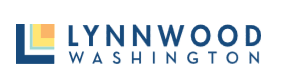 Application for COVID-19 Flexible Payment PlanDate: _____________    Account #: _______________________ Customer # ________________________Service Address:  	Account Name: _________________________________________________________   Owner      Tenant     Mailing Address, if not Service Address   	Phone: 	E-mail:    	I, ___________________________________ have been financially impacted by the COVID-19 virus and request a flexible payment plan. I request arrangements to pay my outstanding balance over the next (Maximum 6) _______ months in equal installments. First payment due date ______________________.Outstanding balance: $ 	÷ 	(months) = $ 	Payment amount.Terms and Conditions:Payments are due by the end of each month. No bill or notice will be sent for this payment.Payments must be made in addition to the payment for regularly accrued charges on the account.The applicant may apply for a maximum of three (3) flexible payment plans.Applicant 	__ __   Date:   	Owner (if applicable): 	Phone: 	Date:   	Submit Completed Application: Email: 	ub@lynnwoodwa.govMail: 	City of Lynnwood 19100 44th Ave W Lynnwood, WA 98036Deposit: 	Drive Up Drop Box in City Hall Parking LotThe City will respond to the applicant within 7 business days of receiving the application. The City does not charge interest on past due amounts. 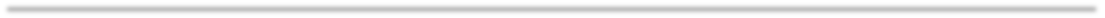 City Use OnlyApproved By:  	Rejected Reason:  	Outstanding Amount VerifiedPayment Amount VerifiedFlexible Arrangement #________.